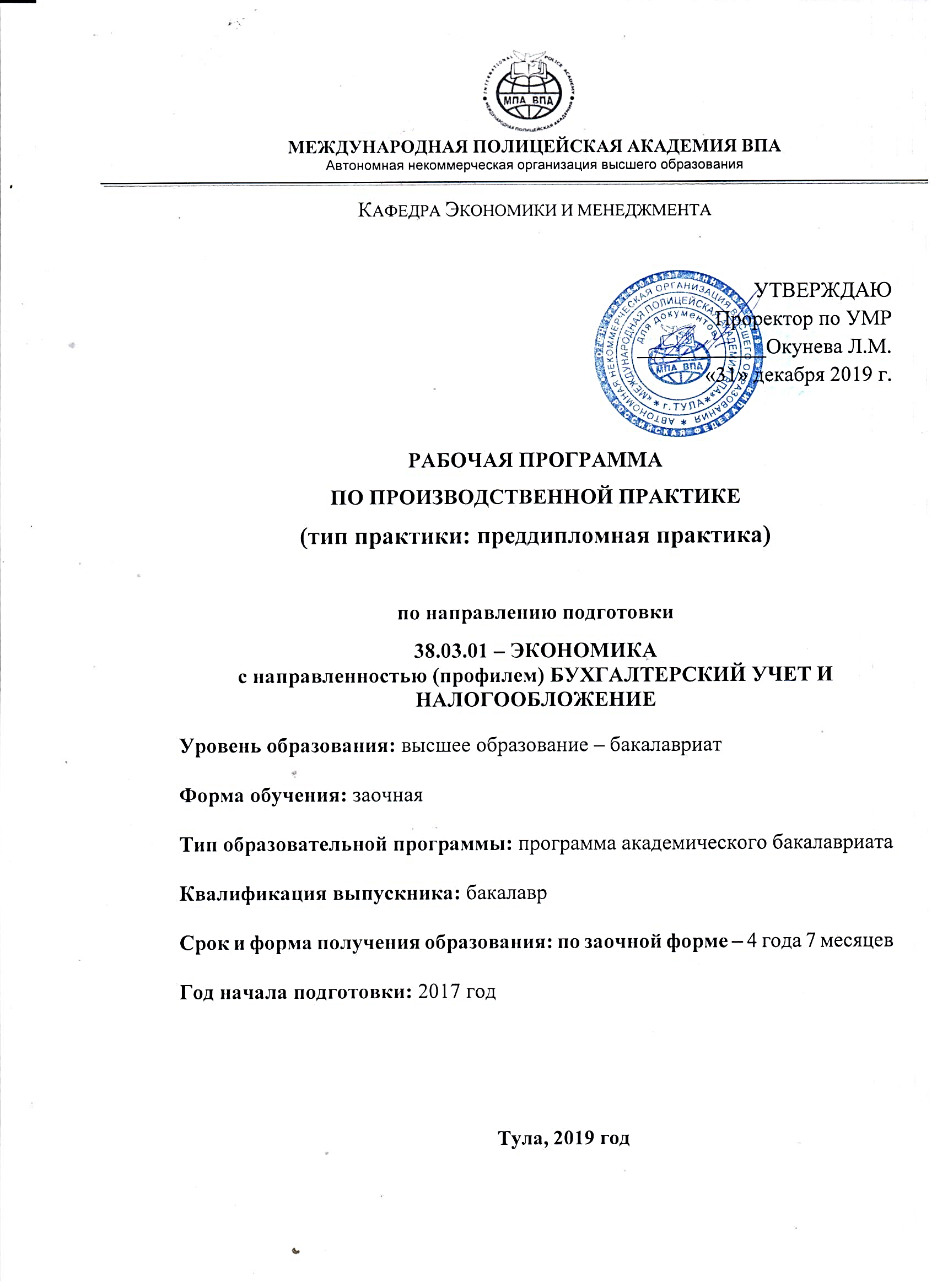 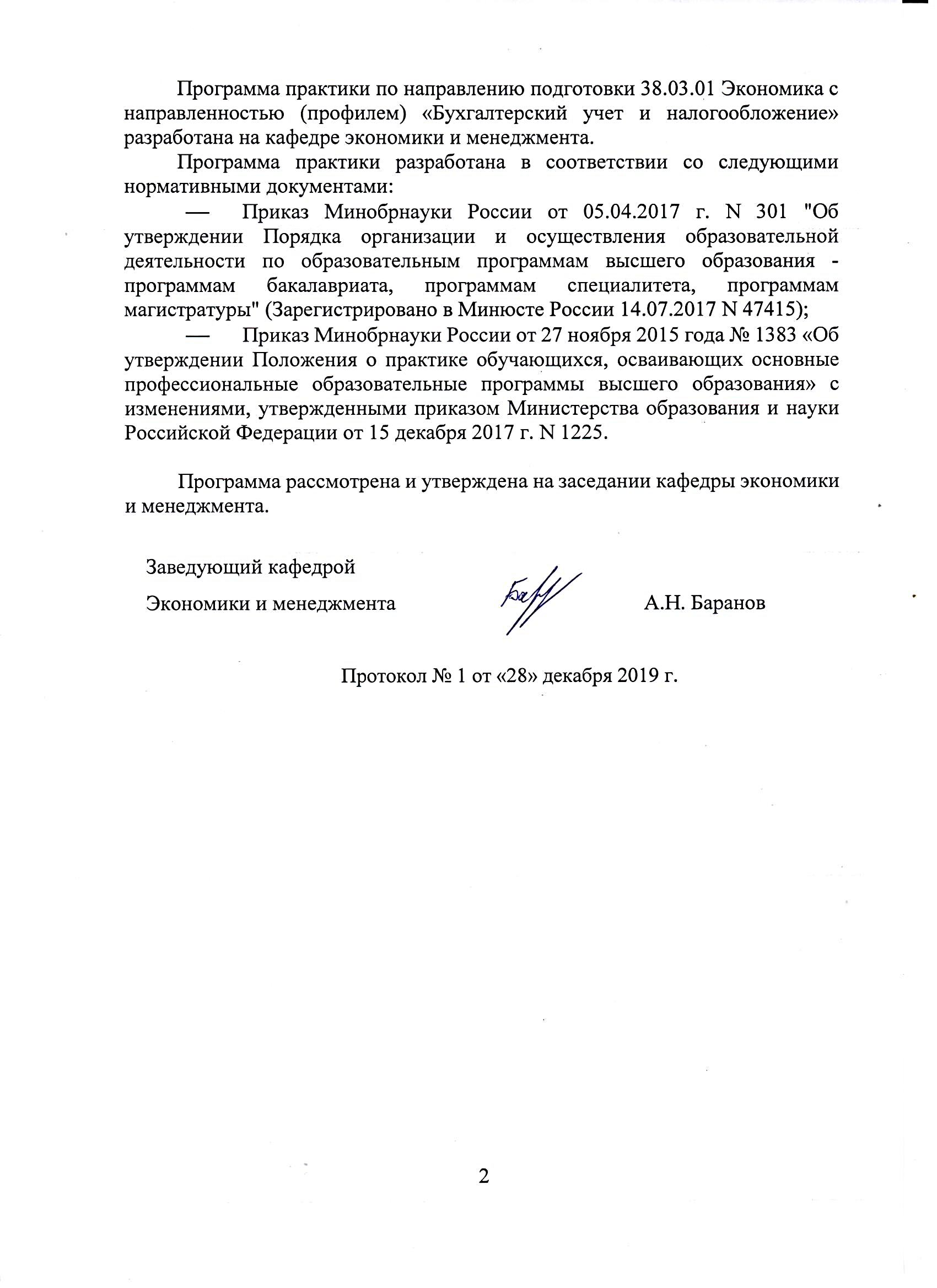 СодержаниеI.	Общие положения	4II.	Вид практики, тип, способ и форма ее проведения	6III.	Перечень планируемых результатов обучения при прохождении практики, соотнесенных с планируемыми результатами освоения образовательной программы	6IV.	Место практики в структуре образовательной программы	10V.	Объем практики в зачетных единицах и ее продолжительность в неделях, либо в академических или астрономических часах	10VI.	Организация и руководство практикой.	11VII.	Содержание производственной практики (преддипломной практики)	12VIII.	Форма отчетности по практике.	13IX.	Фонд оценочных средств для проведения промежуточной аттестации по практике	159.1.	Типовые контрольные задания или иные материалы, необходимые для оценки знаний, умений, навыков и (или) опыта деятельности, характеризующих этапы формирования компетенций в процессе освоения образовательной программы	159.2.	Описание показателей и критериев оценивания компетенций на различных этапах их формирования, описание шкал оценивания	18X.	Перечень учебной литературы и ресурсов сети "Интернет", необходимых для проведения практики	19XI.	Материально-техническая база, необходимая для проведения практики	20Общие положенияПрактики обучающихся в Автономной некоммерческой организации высшего образования «МЕЖДУНАРОДНАЯ ПОЛИЦЕЙСКАЯ АКАДЕМИЯ ВПА» (далее – АНО ВО «МПА ВПА») проводятся в соответствии с действующим федеральными государственным образовательным стандартом высшего образования по направлению подготовки 38.03.01 Экономика, направленность «Бухгалтерский учет и налогообложение». Практика обучающихся АНО ВО «МПА ВПА» является составной частью основной профессиональной образовательной программы высшего образования (далее – ОПОП ВО) и выступает как одно из средств формирования у будущих специалистов знаний, умений и навыков, необходимых для успешной и эффективной профессиональной деятельности.Производственная практика (преддипломная практика) является завершающей среди практик, входящих в учебный план направления 38.03.01 Экономика направленность «Бухгалтерский учет и налогообложение» и дает знания о сфере профессиональной деятельности бухгалтера. Программа распространяется на производственную практику (преддипломную практику), направленную на сбор и подготовку материалов для дальнейшего выполнения выпускной квалификационной работы, предусмотренную учебными планами по направлению 38.03.01 «Экономика» направленность «Бухгалтерский учет и налогообложение» для заочной формы обучения.Производственная практика (преддипломная практика) может проходить в организациях, соответствующих направленности подготовки и в структурных подразделениях организации. Для руководства практикой, проводимой в АНО ВО «МПА ВПА», назначается руководитель (руководители) практики от АНО ВО «МПА ВПА» из числа лиц, относящихся к профессорско-преподавательскому составу АНО ВО «МПА ВПА».Для руководства практикой, проводимой в профильной организации (предприятии), назначаются руководитель (руководители) практики из числа лиц, относящихся к профессорско-преподавательскому составу АНО ВО «МПА ВПА» (далее - руководитель практики от АНО ВО «МПА ВПА»), и руководитель (руководители) практики из числа работников профильной организации (далее - руководитель практики от предприятия).Руководитель практики от АНО ВО «МПА ВПА»:составляет рабочий график (план) проведения практики;разрабатывает индивидуальные задания для обучающихся, выполняемые в период практики;участвует в распределении обучающихся по рабочим местам и видам работ в организации;осуществляет контроль за соблюдением сроков проведения практики и соответствием ее содержания требованиям, установленным ОПОП ВО;оказывает методическую помощь обучающимся при выполнении ими индивидуальных заданий, а также при сборе материалов к выпускной квалификационной работе в ходе преддипломной практики;оценивает результаты прохождения практики обучающимися.Руководитель практики от предприятия:согласовывает индивидуальные задания, содержание и планируемые результаты практики;предоставляет рабочие места обучающимся;обеспечивает безопасные условия прохождения практики обучающимся, отвечающие санитарным правилам и требованиям охраны труда;проводит инструктаж обучающихся по ознакомлению с требованиями охраны труда, техники безопасности, пожарной безопасности, а также правилами внутреннего трудового распорядка.При проведении практики в профильной организации руководителем практики от АНО ВО «МПА ВПА» и руководителем практики от предприятия составляется совместный рабочий график (план) проведения практики.При наличии в организации вакантной должности, работа на которой соответствует требованиям к содержанию практики, с обучающимся может быть заключен срочный трудовой договор о замещении такой должности.Для организации практик обучающихся АНО ВО «МПА ВПА» заключает договоры о проведении практики обучающихся в профильной организации, деятельность которых соответствует профессиональным компетенциям, осваиваемым в рамках ОПОП ВО. Практика может быть проведена непосредственно в АНО ВО «МПА ВПА» при условии наличия возможностей для ее организации. Ответственность за прохождение практик несут обучающиеся, руководители практики от АНО ВО «МПА ВПА», руководители предприятий и руководители практики от предприятий в соответствии с заключенным между АНО ВО «МПА ВПА» и предприятием договором.Обучающиеся, совмещающие обучение с трудовой деятельностью, вправе проходить практику по месту трудовой деятельности в случаях, если профессиональная деятельность, осуществляемая ими, соответствует требованиям к содержанию практики.Обучающиеся в период прохождения практики:выполняют индивидуальные задания, предусмотренные программами практики;соблюдают правила внутреннего трудового распорядка;соблюдают требования охраны труда и пожарной безопасности.Студенты, не прошедшие практику и не представившие документ о её завершении, имеют академическую задолженность.Порядок организации и проведения практик обучающихся в Автономной некоммерческой организации высшего образования «МЕЖДУНАРОДНАЯ ПОЛИЦЕЙСКАЯ АКАДЕМИЯ ВПА» (далее - АНО ВО «МПА ВПА»), осваивающих основные профессиональные образовательные программы высшего образования по всем реализуемым АНО ВО «МПА ВПА» направлениям подготовки, формы и способы их проведения, права и обязанности субъектов образовательного процесса по организации и прохождению практик определяет «Положение о порядке организации и проведения практик обучающихся, осваивающих образовательные программы высшего образования в АНО ВО «МЕЖДУНАРОДНАЯ ПОЛИЦЕЙСКАЯ АКАДЕМИЯ ВПА».Вид практики, тип, способ и форма ее проведенияПроизводственная практика (преддипломная практика) организуется и проводится с целью приобретения и совершенствования практических навыков в выполнении обязанностей по должностному предназначению, углубления и закрепления полученных знаний, умений и навыков, она является важной составной частью процесса подготовки квалифицированных бакалавров в области экономики. Это самостоятельный вид деятельности учебного плана, интегрированный в учебный процесс и направленный на формирование профессиональных компетенций. Вид практики – производственная практика, тип практики – преддипломная практика. Способы проведения практики: стационарная, выездная. Форма проведения практики – дискретная.Данный вид практики является необходимым этапом формирования у обучающихся требуемых компетенций. Данная программа распространяется на производственную практику (преддипломную практику), предусмотренную учебными планами для заочной формы обучения, направленность «Бухгалтерский учет и налогообложение».Перечень планируемых результатов обучения при прохождении практики, соотнесенных с планируемыми результатами освоения образовательной программыЦель и задачи производственной практики (преддипломной практики) соотносятся с аналитической, научно-исследовательской деятельностью, организационно-управленческой деятельностью и учетной деятельностью.Основными задачами практики являются:закрепление теоретических знаний и практических навыков, полученных в процессе теоретического обучения;приобретение умения анализировать бухгалтерскую и налоговую отчетность, уметь делать выводы и обобщать достижения отечественного и мирового опыта в области экономики;приобретение умения организовывать и вести бухгалтерский и налоговый учет и налоговое планирование, а также по решению управленческих задач в производственных, экономических и коммерческих подразделениях; организационных задач, соответствующих профилю работы объекта;приобретение опыта оценки экономических и социальных условий;приобретение опыта экономической и управленческой работы в коллективе;получение навыков экономических, статистических расчетов, обработки результатов, в том числе с использованием компьютерного программного обеспечения;формирование у студентов навыков творческого мышления самостоятельной деятельности при анализе экономических проблем (которые подробно представлены в соответствующих компетенциях);закрепление у студентов навыков сбора и обработки информации, необходимой для подготовки развернутого письменного отчета в соответствии с индивидуальным заданием;обобщение собранной и обработанной информации для написания выпускной квалификационной работы на степень бакалавра.Цель и задачи практики реализуются на основе видов деятельности, характерных для направления 38.03.01"Экономика" направленность "Бухгалтерский учет и налогообложение", посредством:сбора информации о различных видах деятельности организации;переработкой информации и составления отчетов;подготовка материалов для выполнения выпускной квалификационной работы.Основными задачами преддипломной практики являются апробирование на базовом предприятии (организации, фирме) ключевых идей будущей выпускной квалификационной работы (ВКР), сбор и анализ необходимой информации, окончательная корректировка реальной темы ВКР и в оптимальном случае - достижение договоренности студента о трудоустройстве.В результате прохождения практики студент должен Знать:как применять знание подходов к организации бухгалтерского учета и налогообложения, как решать стандартные задачи профессиональной деятельности на основе информационной и библиографической культуры с применением информационно-коммуникационных технологий и с учетом основных требований информационной безопасности, как использовать основные прикладные программные средства и информационные технологии, применяемые в сфере профессиональной деятельности, как анализировать состояние и динамику объектов деятельности с использованием необходимых методов и средств экономического анализа,как осуществлять сбор, анализ и обработку данных, необходимых для решения профессиональных задачкак выбирать инструментальные средства для обработки экономических данных в соответствии с поставленной задачей, проанализировать результаты расчетов и обосновать полученные выводы;как находить организационно-управленческие решения в профессиональной деятельности и готовность нести за них ответственность;уметь:на основе описания экономических процессов и явлений строить стандартные теоретические и эконометрические модели, анализировать и содержательно интерпретировать полученные результаты;анализировать и интерпретировать финансовую, бухгалтерскую и иную информацию, содержащуюся в отчетности предприятий различных форм собственности, организаций, ведомств и т.д. и использовать полученные сведения для принятия управленческих решений;как анализировать и интерпретировать данные отечественной и зарубежной статистики о социально-экономических процессах и явлениях, выявлять тенденции изменения социально-экономических показателей;используя отечественные и зарубежные источники информации, собрать необходимые данные, проанализировать их и подготовить информационный обзор и/или аналитический отчет;уметь использовать для решения аналитических и исследовательских задач современные технические средства и информационные технологии.владеть: способностью организовать деятельность малой группы, созданной для реализации конкретного экономического проекта;способностью использовать для решения коммуникативных задач современные технические средства и информационные технологии;способностью критически оценить предлагаемые варианты управленческих решений и разработать и обосновать предложения по их совершенствованию с учетом критериев социально-экономической эффективности, рисков и возможных социально-экономических последствий;способностью осуществлять документирование хозяйственных операций, проводить учет денежных средств, разрабатывать рабочий план счетов бухгалтерского учета организации и формировать на его основе бухгалтерские проводки;способностью формировать бухгалтерские проводки по учету источников и итогам инвентаризации и финансовых обязательств организации;способностью оформлять платежные документы и формировать бухгалтерские проводки по начислению и перечислению налогов и сборов в бюджеты различных уровней, страховых взносов - во внебюджетные фонды;способностью отражать на счетах бухгалтерского учета результаты хозяйственной деятельности за отчетный период, составлять формы бухгалтерской и статистической отчетности, налоговые декларации;способностью организовывать и осуществлять налоговый учет и налоговое планирование организации.Компетенции, развиваемые в процессе прохождения практики: ОПК-1 способность использовать основы философских знаний для формирования мировоззренческой позиции; ОПК-2 способность осуществлять сбор, анализ и обработку данных, необходимых для решения профессиональных задач;ОПК-3 способность выбрать инструментальные средства для обработки экономических данных в соответствии с поставленной задачей, проанализировать результаты расчетов и обосновать полученные выводы;ОПК- 4 способность находить организационно-управленческие решения в профессиональной деятельности и готовность нести за них ответственность;ПК-4 способность на основе описания экономических процессов и явлений строить стандартные теоретические и эконометрические модели, анализировать и содержательно интерпретировать полученные результаты;ПК-5 способность анализировать и интерпретировать финансовую, бухгалтерскую и иную информацию, содержащуюся в отчетности предприятий различных форм собственности, организаций, ведомств и т.д. и использовать полученные сведения для принятия управленческих решений;ПК-6 способность анализировать и интерпретировать данные отечественной и зарубежной статистики о социально-экономических процессах и явлениях, выявлять тенденции изменения социально-экономических показателей;ПК-7 способность, используя отечественные и зарубежные источники информации, собрать необходимые данные, проанализировать их и подготовить информационный обзор и/или аналитический отчет;ПК-8 способность использовать для решения аналитических и исследовательских задач современные технические средства и информационные технологии.ПК- 9 способность организовать деятельность малой группы, созданной для реализации конкретного экономического проекта;ПК-10 способность использовать для решения коммуникативных задач современные технические средства и информационные технологии;ПК-11 способность критически оценить предлагаемые варианты управленческих решений и разработать и обосновать предложения по их совершенствованию с учетом критериев социально-экономической эффективности, рисков и возможных социально-экономических последствий;ПК-14 способность осуществлять документирование хозяйственных операций, проводить учет денежных средств, разрабатывать рабочий план счетов бухгалтерского учета организации и формировать на его основе бухгалтерские проводки;ПК-15 способность формировать бухгалтерские проводки по учету источников и итогам инвентаризации и финансовых обязательств организации;ПК-16 способность оформлять платежные документы и формировать бухгалтерские проводки по начислению и перечислению налогов и сборов в бюджеты различных уровней, страховых взносов - во внебюджетные фонды;ПК-17 способность отражать на счетах бухгалтерского учета результаты хозяйственной деятельности за отчетный период, составлять формы бухгалтерской и статистической отчетности, налоговые декларации;ПК-18 способность организовывать и осуществлять налоговый учет и налоговое планирование организации.Студенты, не прошедшие практику и не представившие документ о её завершении, имеют академическую задолженность.Место практики в структуре образовательной программыПреддипломная практика входит в Блок 2 «Практики» вариативной части образовательной программы 38.03.01 "Экономика". Для прохождения преддипломной практики студент должен иметь базовую подготовку по таким дисциплинам, как: Налоговый учет и отчетность, Бухгалтерский управленческий учет, Платформа 1-C Бухгалтерия, Налоговое планирование, Комплексный анализ хозяйственной деятельности, все виды практик.Дисциплины, для которых необходимо прохождение преддипломной практики как предшествующее: прохождение государственной итоговой аттестации - сдача государственного экзамена, подготовка, выполнение и защита выпускной квалификационной работы.Объем практики в зачетных единицах и ее продолжительность в неделях, либо в академических или астрономических часахГрафиком учебного процесса в девятом семестре для студентов заочного отделения предусмотрено прохождение преддипломной практики в объёме двух недель (3 ЗЕТ/108 академических часов). Учебно-методическое руководство преддипломной практикой осуществляется кафедрой Экономики и менеджмента.Организация и руководство практикой. Требования к организации производственной практики (преддипломной практики) определяются требованиями ФГОС ВО направления подготовки 38.03.01 "Экономика" направленность "Бухгалтерский учет и налогообложение". Организация практик должна быть направлена на обеспечение непрерывности и последовательности овладения студентами профессиональной деятельностью в соответствии с требованиями, предъявляемыми к уровню подготовки выпускника. Организация практики должна быть направлена на обеспечение непрерывности и последовательности овладения студентами  профессиональной деятельностью в соответствии с требованиями, предъявляемыми к уровню подготовки выпускника. Для руководства практикой студентов назначается руководитель практики из числа преподавателей выпускающей кафедры. Студенты, заключившие контракт с будущими работодателями, практику, как правило, проходят в этих организациях.Студент имеет право отказаться от предложенного места проведения практики, что оформляется соответствующим заявлением на имя заведующего профилирующей кафедры. В этом случае место практики  может подбираться по индивидуальному запросу студента. Руководитель практики от кафедры при проведении практики в организации проводит следующие работы:составляет рабочий график (план) проведения практики;разрабатывает индивидуальные задания для обучающихся, выполняемые в период практики;участвует в распределении обучающихся по рабочим местам и видам работ в организации;осуществляет контроль за соблюдением сроков проведения практики и соответствием ее содержания требованиям, установленным ООП ВО;оказывает методическую помощь обучающимся при выполнении ими индивидуальных заданий, а также при сборе материалов к отчету в ходе  практики; оценивает результаты прохождения практики обучающимися.Руководитель практики от профильной организации:согласовывает индивидуальные задания, содержание и планируемые результаты практики;предоставляет рабочие места обучающимся;обеспечивает безопасные условия прохождения практики обучающимся, отвечающие санитарным правилам и требованиям охраны труда;проводит инструктаж обучающихся по ознакомлению с требованиями охраны труда, техники безопасности, пожарной безопасности, а также правилами внутреннего трудового распорядка.Студент при прохождении практики обязан:полностью выполнять задания, предусмотренные программой практики;подчиняться действующим в организации  правилам внутреннего трудового распорядка;изучить и строго соблюдать правила  охраны труда, техники безопасности и производственной санитарии;вести дневник, в который вносить необходимые записи о выполнении всех видов работ по дням.По окончании практики студент-практикант сдает дневник практики, отчет о практике. Итоговая оценка по производственной практике (преддипломной практике) вносится в приложение к диплому о высшем образовании.Содержание производственной практики (преддипломной практики)Преддипломная практика по направлению подготовки Экономика является обязательной и представляет собой вид учебных занятий, непосредственно ориентированных на подготовку ВКР бакалавров. Ей предшествует изучение всех дисциплин учебного плана и прохождение все видов практик.В процессе прохождения практики студентом рассматриваются и выполняются следующие моменты:Разработка индивидуального плана на период практики совместно с руководителем.Участие в работе структурного подразделения (бухгалтерская служба, отдел налогообложения, отдел внутреннего контроля и т.д.), выполнение текущей работы на конкретном участке.Ознакомление с документацией организации по её статусу, учредительным документам, штатной структуре и организации работ;Ознакомление с характером и объемами основной деятельности, экономикой, финансовым положением и нормативно-правовой базой деятельности на рынке;Анализ структуры управления предприятия (фирмы), организации планирования и учета работ, управление персоналом, оценке эффективности менеджмента и маркетинга предприятия;Анализ экономических показателей работы, особенности организации работ в финансовом отделе; в отделе труда и зарплаты; в бухгалтерии, отдел налогообложения, отдел внутреннего контроля;Изучение систем информационного обеспечения предприятия, используемых программных продуктов, мероприятий по защите информации в корпоративной сети и пр.;Выполнение практических заданий в рамках дублирования должностей сотрудника предприятия;Участие с сотрудниками предприятия по выполнению конкретных работ по направлению профессии;Участие в разработке действующих образцов документации предприятия, заявок, распоряжений, планов, прайс-листов, рекламных объявлений, ведомостей, каталогов и пр.;Участие в налоговом планировании деятельности организации и подразделений, организация и ведение налогового учета.Формирование учетной политики предприятия для целей бухгалтерского и налогового учета. Организация работы исполнителей (команды исполнителей) для осуществления конкретных видов деятельности, работ. Организация и ведение практической экономической работы  по предполагаемой тематике выпускной работы.Сбор материала для дальнейшего выполнения выпускной квалификационной работы. Формулировка предложений по совершенствованию учета на данном предприятии.Подготовка и оформление отчета по преддипломной практике.Форма отчетности по практике.Формами отчетности студентов по практике являются дневник и отчет. По окончании практики студент должен предоставить на кафедру следующие документы не позднее 3 календарных дней с даты окончания практики: 1) заполненный дневник с отзывом руководителя практики от организации. Дневник должен быть заверен подписью ответственного лица и круглой печатью организации; 2) отчет по практики. Отчет по практики подписывается студентом, проверяется и визируется руководителем практики. Защита отчетов производится в соответствии с установленным графиком защиты отчетов. Нарушение сроков прохождения практики и сроков защиты считается невыполнением учебного плана. По результатам защиты отчетов, а также отзыва с места прохождения практики студенту выставляется оценка по практике. 3) индивидуальное задание.Формой аттестации результатов практики для обучающихся заочной формы обучения является зачет с оценкой, который устанавливается учебным планом по направлению подготовки 38.03.01 "Экономика" направленность " Бухгалтерский учет и налогообложение ". Оценка по практике приравниваются к оценкам по теоретическому обучению и учитываются при подведении итогов общей успеваемости студентов. Студенты, не выполнившие программы практики по уважительной причине, направляются на практику вторично, в свободное от учебы время. Неудовлетворительные результаты промежуточной аттестации по практике или непрохождение промежуточной аттестации по практике при отсутствии уважительных причин признаются академической задолженностью.Руководитель практики от кафедры при проведении практики в организации проводит следующие работы:составляет рабочий график (план) проведения практики;разрабатывает индивидуальные задания для обучающихся, выполняемые в период практики;участвует в распределении обучающихся по рабочим местам и видам работ в организации;осуществляет контроль за соблюдением сроков проведения практики и соответствием ее содержания требованиям, установленным ООП ВО;оказывает методическую помощь обучающимся при выполнении ими индивидуальных заданий, а также при сборе материалов к отчету в ходе  практики; оценивает результаты прохождения практики обучающимися.Руководитель практики от профильной организации:согласовывает индивидуальные задания, содержание и планируемые результаты практики;предоставляет рабочие места обучающимся;обеспечивает безопасные условия прохождения практики обучающимся, отвечающие санитарным правилам и требованиям охраны труда;проводит инструктаж обучающихся по ознакомлению с требованиями охраны труда, техники безопасности, пожарной безопасности, а также правилами внутреннего трудового распорядка.Студент при прохождении практики обязан:полностью выполнять задания, предусмотренные программой практики;подчиняться действующим в организации  правилам внутреннего трудового распорядка;изучить и строго соблюдать правила  охраны труда, техники безопасности и производственной санитарии;вести дневник, в который вносить необходимые записи о выполнении всех видов работ по дням.По окончании практики студент-практикант сдает дневник практики, отчет о практике. Документы по практике включают в себя:Договор на прохождение практики.Дневник прохождения практики.Отзыв специалиста-представителя базы практики о работе студента-практиканта.Отчет студента о прохождении практики.Приложения.Отчёт о практике включает в себя:Титульный лист.Содержание (перечень основных разделов отчета):Описание видов работ, выполняемых студентом на практике, результаты анализа, полученные при выполнении работ и изучении нормативной документации.Выводы (описание конкретных выводов по поводу проводимых видов работ, а также формулировки значения полученных навыков в процессе прохождения практики).Перечень нормативно-правовой документации, литературы и других ресурсов, использованных в процессе прохождения практики.Отчет должен быть отпечатан 14 шрифтом Times New Roman с полуторным интервалом, выравнивание по ширине. Сдается в сброшюрованном виде в папке типа скоросшиватель, нумерация страниц сквозная (лучше внизу по центру). Титульный лист и содержание отчета не нумеруются. На титульном листе обязательно указываются: вид практики, фамилия, инициалы, группа студента, а также фамилия, инициалы руководителя практики. Левое поле – 25-30мм, правое – 10-15мм, верхнее – 20мм, нижнее – 20мм.  Аттестация по итогам практики проводится на основании оформленных в установленном порядке дневника практики и отчета.Руководитель практики от кафедры составляет отзыв на отчет о прохождении практики.Итоговая оценка по практике вносится в приложение к диплому о высшем образовании.Фонд оценочных средств для проведения промежуточной аттестации по практике Типовые контрольные задания или иные материалы, необходимые для оценки знаний, умений, навыков и (или) опыта деятельности, характеризующих этапы формирования компетенций в процессе освоения образовательной программы1. Законодательное и нормативное регулирование бухгалтерского и налогового учета в РФ.2. Учётная политика предприятия для целей бухгалтерского и налогового учёта.3.Калькулирование полной и неполной себестоимости продукции в управленческом учёте.4.  Накладные расходы в учёте.5. Учёт затрат труда и его оплаты.6. Учёт затрат на промышленном предприятии.7. Учет затрат на ремонт основных средств в бухгалтерском и налоговом учёте. 8. Измерение затрат в системе нормативного учёта на предприятии.9. Учёт затрат на производство и ценообразование на промышленном предприятии. 10. Оценка эффективности производственных инвестиций в управленческом учёте.11. Распределением прибыли предприятия.12.  Учёт материально – производственных запасов на предприятии.13.  Амортизация основных средств предприятия. 14.  Формирование бюджета предприятия и контроль его исполнения.15.  Использование данных управленческого учёта при принятии решений.16. Управленческий учёт и инвестиционные решения17. Анализ безубыточности производства при принятии краткосрочных решений. 18. Учёт расходов предприятия по местам затрат и центрам ответственности. 19. Внутрифирменное бюджетирование и его роль в управлении предприятием. 20. Трансфертное  ценообразование в рыночной экономике.21. Принципы организации учёта материальных ресурсов на предприятии.22.  Учет НДС по приобретенным ценностям, расчет с бюджетом.23.  Исчисление и учет акцизов.24. Расчет и учет сумм НДФЛ.	25. Порядок составления и представления отчетности организаций по НДФЛ.26. Учет расчетов при упрощенной системе налогообложения.27. Учет расчетов по УСН и по ЕНВД.28.  Сверка расчетов с бюджетом по налогам.29 . Учет расчетов по оплате больничных листов, учет расчетов и выплаты пособий по беременности и родам.30. Отчетность организаций по взносам в ФСС.31. Дивидендная политика организации и механизм дивидендных выплат.32. Анализ налоговой политики организации и оценка ее эффективности.33. Анализ финансовых рисков и способов их снижения.34.Основные функции финансово-хозяйственного контроля, элементы контроля.35.Органы, осуществляющие внешний и внутренний ГФК.36.Основные этапы  и методы контроля.37.Внутренний финансовый контроль и внутрихозяйственный расчет коммерческих организаций (предприятий), нормативно-правовое регулирование.38. Основные права ревизора, обязанности и методы документального контроля при проведении ревизии.39.Программа ревизии, ее основные элементы, цель и задачи.40. Контроль контрагентов предприятия при работе с поставщиками и подрядчиками, методы и способы. Сбор необходимой документации с целью минимизации рисков.41. Основные этапы  развития учета. Виды хозяйственного учета. 42. Законодательное и нормативное регулирование бухгалтерского учета в РФ.43. Обязательные реквизиты бухгалтерских документов.44. Бухгалтерский баланс, роль и назначение его в учетном процессе и в анализе финансового состояния хозяйствующего субъекта.45. Организационные формы бухгалтерской службы.46. Аспекты учетной политики.47. Место и роль экономического анализа в системе управления коммерческой организацией. 48. Связь экономического анализа с бухгалтерским учетом и аудитом.49. Использование в анализе системы экономической информации.50.Современные технологии информационного обеспечения экономического анализа.51. Планирование аналитической работы. 52.Использование в экономическом анализе современных информационных технологий.53. Роль финансов в процессе воспроизводства.54.  Финансовая система страны, характеристика ее звеньев.55. Бюджетный федерализм в РФ и основные направления его развития.56. Доходы бюджетной системы: их классификация и характеристика.57. Элементы налога и их характеристика.58. Прямые налоги и их характеристика. Косвенные налоги и их характеристика.59.  Налоговая система государства.60. Расходы бюджетной системы: их классификация. 61. Внебюджетные фонды. Характеристика действующих внебюджетных фондов62. Финансовый контроль: его формы, виды, методы. Система органов финансового контроля в РФ.63. Система внутреннего контроля в организации.64. Использование Платформы 1- С Бухгалтерия для автоматизации бухгалтерского учета65.  Повышающие коэффициенты для исчисления амортизации основных средств66. .Налоговая отчетность коммерческого предприятия, порядок и сроки представления67. Бухгалтерская отчетность коммерческого предприятия, порядок и сроки представления.68.  Порядок возмещения НДС по экспортным операциям69. Порядок формирования чистой прибыли предприятия.70. Аспекты учетной политики в целях налогового учета. Учетная политика в целях бухгалтерского учета.71. Упрощенная бухгалтерская отчетность.72. Специальные налоговые режимы. Бухгалтерский и налоговый учет на предприятиях малого бизнеса.73. Социальный конфликт: причины и последствия.74. Природа социальных конфликтов в социальной России.75. Социальный контроль и девиантное поведение.76. Социальные институты и общества, их характеристика.77. Социальные организации: функционирование и типология.78. Культура как система ценностей и образцов действий индивидов.79. Массовая и индивидуальная культура.80. Социальное взаимодействие.  Психология мышления. Психология воображения.81. Речь в системе познавательной деятельностиОписание показателей и критериев оценивания компетенций на различных этапах их формирования, описание шкал оцениванияРуководителем практики осуществляется контроль за прохождением студентами производственной практики (преддипломной практики) и выполнением ее программы. Текущая аттестация по производственной практике (преддипломной практики) проводится в форме консультации. По итогам защиты отчета студенту выставляется оценка с учётом указанных ниже критериев:«Отлично» - необходимые практические навыки работы с освоенным материалом сформированы, все предусмотренные программой практики задания выполнены, качество их выполнения оценено числом баллов, близким к максимальному.«Хорошо» - необходимые практические навыки работы с освоенным материалом в основном сформированы, все предусмотренные программой обучения задания выполнены, качество выполнения большинства из них оценено достаточно высоко; однако: отдельные практические навыки работы в соответствии с освоенным материалом сформированы недостаточно, имеются недочеты в выполнении заданий.«Удовлетворительно» - необходимые практические навыки работы с освоенным материалом в основном сформированы, большинство предусмотренных программой практики заданий выполнены, однако некоторые из выполненных заданий содержат ошибки, некоторые практические навыки работы не сформированы.«Неудовлетворительно» - необходимые практические навыки работы не сформированы, большинство предусмотренных программой практики заданий не выполнено либо качество их выполнения оценено числом баллов, близким к минимальному; выполненные учебные задания практики содержат грубые ошибки, дополнительная самостоятельная работа не приведет к какому-либо значимому повышению качества выполнения учебных заданий практики.Перечень учебной литературы и ресурсов сети "Интернет", необходимых для проведения практикиГражданский Кодекс Российской Федерации (часть первая и вторая) (с последними изменениями).Налоговый Кодекс Российской Федерации (часть первая и вторая) (с последними изменениями).Трудовой  Кодекс Российской Федерации  от 30.12 2001 г. № 197 – ФЗ (с последними изменениями).Федеральный Закон от 21.11.1996 г. № 402-ФЗ  «О бухгалтерском учете» (с последними изменениями).Федеральный Закон от 08.02.1998 N 14-ФЗ "Об обществах с ограниченной ответственностью" (с последними изменениями).Приказ Минфина РФ от 9 декабря 1998 г. N 60н "Об утверждении Положения по бухгалтерскому учету "Учетная политика организации" ПБУ 1/2008 (с последними изменениями)Нормативно-правовая документация регламентирующая деятельность организации: Устав организации, учетная политика предприятия;Мухаев Р.Т. Правоведение: учебник М.: Юнити-Дана, 2015, https://biblioclub.ru/index,  119461Бланшар О. Макроэкономика: Учебник М. : Издательский дом Высшей школы экономики, 2015, http://biblioclub.ru/index.php,439926Петрова, Е.М. Экономика организации (предприятия): Учебное пособие Москва : Дашков и Ко, 2013, http://biblioclub.ru/index.php, 233094В.Э. Керимов Бухгалтерский финансовый учет: Учебник М.:Дашков и Ко, 2016, http://biblioclub.ru/index.php, 453907И.Б.Романов, Е.М.Белый  Налоговый учет: методология и модели: учебное пособие Директ-Медиа, ЭБС "Университетская библиотека online": http://biblioclub.ru/, 2014, 298192 Шадрина Г. В. Комплексный экономический анализ хозяйственной деятельности.: Учебно-методический комплекс Москва : Евразийский открытый институт, 2008, http://biblioclub.ru, 90923 О.М.Мечет Налоговая система Российской Федерации и перспективы ее развития: учебное пособие М.: Лаборатория книги,ЭБС «Университетская библиотека online»: http://biblioclub.ru/, 2012,  141295Дополнительная литература1. История отечественного предпринимательства учебное пособие для студентов вузов  Девлетов О.У.  URL: http://biblioclub.ru/index.php, 2565932.А.М. Галиахметова Корпоративные финансы: Учебное пособие Казань: Познание, 2014,http://biblioclub.ru/index.php, 257834Интернет-ресурсыConsultant.rugarant.runalog.rubiblioclub.ruЭОС УниверситетаПеречень информационных технологий, используемых при проведении практики, включая перечень программного обеспечения и информационных справочных систем В процессе организации практики руководителями от выпускающей кафедры и руководителем от предприятия (организации) должны применяться современные информационные технологии:выход в глобальную сеть Интернет поисковые системы Яндекс, Mail, Google системы электронной почты.Электронная-библиотечная система (ЭБС) biblioclub.ruКонсультант плюсOpen Office.Материально-техническая база, необходимая для проведения практикиАНО ВО «МПА ВПА» содержит специальные помещения, которые представляют собой учебные аудитории для проведения занятий лекционного типа, занятий семинарского типа, групповых и индивидуальных консультаций, текущего контроля и промежуточной аттестации, а также помещения для самостоятельной работы и помещения для хранения и профилактического обслуживания учебного оборудования. Специальные помещения укомплектованы специализированной мебелью и техническими средствами обучения, служащими для представления учебной информации большой аудитории.Для проведения занятий лекционного типа предлагаются наборы демонстрационного оборудования и учебно-наглядных пособий, обеспечивающие тематические иллюстрации, соответствующие рабочим программе учебной практики.Помещения для самостоятельной работы обучающихся оснащены компьютерной техникой с возможностью подключения к сети «Интернет» и обеспечением доступа в электронную информационно-образовательную среду организации.Практика для обучающихся с ограниченными возможностями здоровья и инвалидов проводится с учетом особенностей их психофизического развития, индивидуальных возможностей и состояния здоровья. Подбор мест прохождения практик для обучающихся в АНО ВО «МПА ВПА» инвалидов и лиц с ограниченными возможностями здоровья осуществляется с учетом требований их доступности и рекомендаций медико-социальной экспертизы, отраженные в индивидуальной программе реабилитации инвалида, относительно рекомендованных условий и видов труда. При необходимости для прохождения практик могут быть созданы специальные рабочие места в соответствии с характером нарушений, а также с учетом профессионального вида деятельности и характера труда, выполняемых обучающимся - инвалидом трудовых функций.Профильная организация должна обеспечить следующие условия прохождения практики:Принять на практику обучающегося АНО ВО «МПА ВПА» в соответствии с настоящим договором.Согласовать с АНО ВО «МПА ВПА» индивидуальные задания, содержание и планируемые результаты практики;Предоставить рабочие места обучающимся;Обеспечить безопасные условия прохождения практики обучающимся, отвечающие санитарным правилам и требованиям охраны труда;Провести инструктаж обучающихся по ознакомлению с требованиями охраны труда, техники безопасности, пожарной безопасности, а также правилами внутреннего трудового распорядка.Назначить руководителя практики обучающегося в Организации, который обязан по результатам прохождения практики составить на обучающегося характеристику с оценкой выполненной им работы, его профессиональных знаний и навыков.Предоставить обучающемуся возможность пользоваться информационными ресурсами Организации, знакомиться с документацией, необходимой для освоения программы практики и выполнения индивидуальных учебных заданий.Местами проведения производственной практики (технологической практики) выступают организации (предприятия, учреждения) любой формы собственности, организационно-правовой формы деятельности и отраслевой принадлежности, имеющие в своей структуре экономические службы или подразделенияМестом прохождения практики могут быть предприятия и организации, с которыми установлены прямые связи (заключен договор), предприятия и организации, подавшие заявку на целевую подготовку бакалавров, и любые другие действующие предприятия и организации, отвечающие целям и задачам прохождения практики.Предприятия, выбранные в качестве места практики, должны удовлетворять следующим требованиям:иметь достаточно высокий уровень экономических показателей;обеспечивать возможности ознакомления студентов со всем перечнем вопросов задания на практику;создавать условия для прохождения практики студента;иметь возможность назначать руководителя практики, обладающего соответствующей профессиональной и педагогической подготовкой для работы со студентами.ПРИЛОЖЕНИЯЗаявление обучающегося о закреплении места практикиЗАЯВЛЕНИЕПрошу направить меня для прохождения производственной / преддипломной практики на (в) _____________________________________ (указать полное название предприятия) __________________________________________________________________В качестве руководителя практики от организации прошу назначитьФ.И.О. руководителя ______________________________________________Должность  _______________________________________________________Подпись обучающегося ____________ / __________ «___»__________ 20__ г. Руководитель практики от организации   ___________ / ______________М.П.Согласен:Руководителя практики от АНО ВО «МПА ВПА» _________________  / __________«___» __________ 20__ г.Инструктаж по ознакомлению с требованиями охраны труда, техники безопасности, пожарной безопасности получил Подпись обучающегося ____________ / __________    «___»__________ 20__ г. 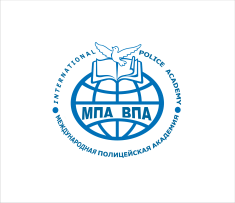 МЕЖДУНАРОДНАЯ ПОЛИЦЕЙСКАЯ АКАДЕМИЯ ВПААвтономная некоммерческая организация высшего образованияКафедра Экономики и менеджмента	УТВЕРЖДАЮ                                                                         Руководитель практики_________                                                                            _____________________________                                                                        (Ф.И.О., подпись от вуза)О Т Ч Е То прохождении производственной практики(тип практики: преддипломная практика)                                                                                        Направление   Экономика                                                                   Направленность Бухгалтерский учет и налогообложение                                                                Студент_______________________________________________________                                                                                                                                                                                                                                                  ( Ф.И.О., подпись)Руководитель практики__________________________________________                                                                                                                                        ( Ф.И.О, подпись)                                                                                                     МПДата сдачи:Оценка:Тула 20__МЕЖДУНАРОДНАЯ ПОЛИЦЕЙСКАЯ АКАДЕМИЯ ВПААвтономная некоммерческая организация высшего образованияКафедра Экономики и менеджментаДНЕВНИК
ПРОИЗВОДСТВЕННОЙ ПРАКТИКИ(преддипломная практика)Тула, 20_ г.Студент _________________________________________________________(фамилия, имя, отчество)______________курса______________________отделенияНаправление_______________________________________________________Направленность___________________________________________________направляется для прохождения практики в организации:________________________________________________________________Сроки проведения практикиС «__»_______________20__г. 	по «___»__________________20__г.Преподаватель- руководитель практики ________________________________________________________________________________________________________________________________(фамилия, имя, отчество, ученое звание, степень)Кафедра_________________________________________________________Телефон кафедры (института)________________________________________________________________Отметки предприятияМ. П.______________________________________________(фамилия, имя, отчество, должность, подпись)Основные требования по заполнению дневникаЗаполнить информационную часть (стр. 2)Получить в организации отметку о прибытии на место практики (стр. 2)Получить и заполнить индивидуальные задания на производственную практику (преддипломной практики) (стр. 4)Заполнить план выполнения работ по индивидуальному заданию (стр. 5-6) и дневник прохождения практики  (стр. 7-10). Получить отзывы руководителей практики от предприятия и кафедры (стр. 11)Получить в организации отметку об убытии с места прохождения практики (стр. 2)Составить отчет по практике в соответствии с индивидуальным заданием. (см. "Методические рекомендации по организации производственной практики (преддипломной практики).В установленный кафедрой день предоставить к защите дневник по практике (в форме зачета с оценкой).Подготовить к защите краткий доклад о проделанной работе.Основанием для допуска к зачету являются правильно оформленный дневник по практике и отчет о проделанной работе.Индивидуальное задание по направлению:____________________________________________________________________________________________________________________________________________________________________________________________________________________________________________________________________________________________________________________________________________________________________________________________________________________________________________________________________________________________________________________________________________________________________________________________________________________________________________________________________________________________________________________________________________________________________________________________________________Индивидуальное задание по общей подготовке _____________________________________________________________________________________________________________________________________________________________________________________________________________________________________________________________________________________________________________________________________________________________________________________________________________________________________________________________________________________________________________________________________________________________________________________________________________________________________________________________________________________________________________________________________________________________________________________________________________________________________________________________________________Преподаватель – руководитель практики___________________________(подпись)План производственной практики (преддипломная практика)Дневник прохождения практики Отзыв руководителя практики от предприятия о работе студента_______________________________________________________________________________________________________________________________________________________________________________________________________________________________________________________________________________________________________________________________________________________________________________________________________________________________________________________________________________________________________________________________________________________________________________________________________________________________________Руководитель практики
от предприятия __________________________  _______________________           ФИО 					 (подпись)                                                                                                                                                                     М ПОтзыв руководителя практики от кафедры________________________________________________________________________________________________________________________________________________________________________________________________________________________________________________________________________________________________________________________________________________________________________________________________________________________________________________________________________________________________________________________________________________________________________________________________________________________________________________________________________________________________________________________________Преподаватель – руководитель
практики __________________________   ___________________________ФИО 				Ректору АНО ВО «МПА ВПА»Карпову Е.Б.                                                                                                                     обучающегося группы____________(шифр группы)______________________________(Ф.И.О.)Прибыл для прохождения практики«___»___________________20__г.Убыл с предприятия (фирмы)«___»___________________20__г.№
п/пНаименование работПродолжительность
(в днях) 1Ознакомление с предприятием и организацией работы отделов предприятия, знакомство с руководителем практики от предприятия.2Ознакомление и изучение:- нормативно-правовой документации предприятия;-распорядительной документации и инструкциями.-должностных инструкций, трудового распорядка;-организационной структуры и технологического процесса функционирования предприятия3Cбор, анализ и формирование материалов и документов для составления отчета по практике 4Выполнение заданий в соответствии с должностной инструкцией5Оформление и защита отчетаИтогоДатаОписание выполненной работыОтметка
руководителя